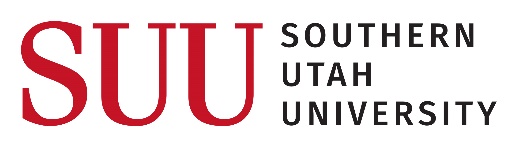 JOB/TASK NAME:Operating Power EdgerJOB/TASK NAME:Operating Power EdgerJOB/TASK NAME:Operating Power EdgerJOB/TASK NAME:Operating Power EdgerPAGE__1__OF_1__PAGE__1__OF_1__DATE:12/9/2020NEW REVISEDEMPLOYEE(S)/POSITION(S) PERFORMING THE JOB:Supervisor’s and StudentsEMPLOYEE(S)/POSITION(S) PERFORMING THE JOB:Supervisor’s and StudentsEMPLOYEE(S)/POSITION(S) PERFORMING THE JOB:Supervisor’s and StudentsEMPLOYEE(S)/POSITION(S) PERFORMING THE JOB:Supervisor’s and StudentsSUPERVISOR(S):All SupervisorsSUPERVISOR(S):All SupervisorsANALYSIS BY:ANALYSIS BY:PLANT/LOCATION:CampusPLANT/LOCATION:CampusDEPARTMENT(S): GroundsDEPARTMENT(S): GroundsSHIFT (if applicable):SHIFT (if applicable):APPROVED BY:Paul SnyderAPPROVED BY:Paul SnyderPERSONAL PROTECTIVE EQUIPMENT: Eye and Ear Protection, Pruning ChapsPERSONAL PROTECTIVE EQUIPMENT: Eye and Ear Protection, Pruning ChapsPERSONAL PROTECTIVE EQUIPMENT: Eye and Ear Protection, Pruning ChapsPERSONAL PROTECTIVE EQUIPMENT: Eye and Ear Protection, Pruning ChapsPERSONAL PROTECTIVE EQUIPMENT: Eye and Ear Protection, Pruning ChapsPERSONAL PROTECTIVE EQUIPMENT: Eye and Ear Protection, Pruning ChapsPERSONAL PROTECTIVE EQUIPMENT: Eye and Ear Protection, Pruning ChapsPERSONAL PROTECTIVE EQUIPMENT: Eye and Ear Protection, Pruning ChapsTRAINING REQUIREMENTS: Canvas Training, Plus Hands On TrainingTRAINING REQUIREMENTS: Canvas Training, Plus Hands On TrainingTRAINING REQUIREMENTS: Canvas Training, Plus Hands On TrainingTRAINING REQUIREMENTS: Canvas Training, Plus Hands On TrainingTRAINING REQUIREMENTS: Canvas Training, Plus Hands On TrainingTRAINING REQUIREMENTS: Canvas Training, Plus Hands On TrainingTRAINING REQUIREMENTS: Canvas Training, Plus Hands On TrainingTRAINING REQUIREMENTS: Canvas Training, Plus Hands On TrainingJOB STEPSJOB STEPSJOB STEPSPOTENTIAL HAZARDSPOTENTIAL HAZARDSACTION/PROCEDURE TO CONTROL OR ELIMINATEACTION/PROCEDURE TO CONTROL OR ELIMINATEACTION/PROCEDURE TO CONTROL OR ELIMINATE1Make sure fuel cap is secureMake sure fuel cap is secureFireFire Hand tighten fuel cap and make sure it seals so no fuel leaks out Hand tighten fuel cap and make sure it seals so no fuel leaks out Hand tighten fuel cap and make sure it seals so no fuel leaks out2 Start edger to make sure the blades aren’t bound together Start edger to make sure the blades aren’t bound together Edger not working properly Edger not working properlyIf blades are not shifting back and forth, TAG IT NOT WORKING and have your supervisor or mechanic fix it.If blades are not shifting back and forth, TAG IT NOT WORKING and have your supervisor or mechanic fix it.If blades are not shifting back and forth, TAG IT NOT WORKING and have your supervisor or mechanic fix it.3 When in use make sure pruning chaps are worn When in use make sure pruning chaps are worn Bodily Harm Bodily Harm Make sure cutting blades are clear of yourself, and other near you  Make sure cutting blades are clear of yourself, and other near you  Make sure cutting blades are clear of yourself, and other near you 45